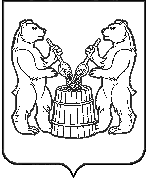 АДМИНИСТРАЦИЯ  МУНИЦИПАЛЬНОГО ОБРАЗОВАНИЯ «УСТЬЯНСКИЙ МУНИЦИПАЛЬНЫЙ РАЙОН»  АРХАНГЕЛЬСКОЙ  ОБЛАСТИПОСТАНОВЛЕНИЕот 26 февраля  . № 339р.п. ОктябрьскийОб утверждении Порядка разработки, реализации и оценки эффективности муниципальных программ муниципального образования «Устьянский муниципальный район»В соответствии с Бюджетным кодексом Российской Федерации,  Федеральным законом  от 06 октября 2003 № 131-ФЗ «Об общих принципах организации местного самоуправления в Российской Федерации», в целях совершенствования программно-целевых методов бюджетного планирования, повышения эффективности муниципального управления, администрация муниципального образования «Устьянский муниципальный район» ПОСТАНОВЛЯЕТ:Утвердить Порядок разработки, реализации и оценки эффективности муниципальных программ муниципального образования «Устьянский муниципальный район» согласно приложению № 1 к настоящему постановлению.Действия настоящего Порядка применять к правоотношениям, возникающим при разработке и реализации бюджета муниципального образования «Устьянский муниципальный район» на очередной и последующие финансовые года, начиная с бюджета муниципального образования «Устьянский муниципальный район» на 2016 год. Нормы Порядка разработки и реализации муниципальных программ и ведомственных целевых программ муниципального образования «Устьянский муниципальный район», утвержденного постановлением администрации муниципального образования «Устьянский муниципальный район» № 1539 от 28 июня 2013 года, касающиеся разработки муниципальный программ и ведомственных целевых программ, считать утратившим силу.4. Остальные нормы Порядка разработки и реализации муниципальных программ и ведомственных целевых программ муниципального образования «Устьянский муниципальный район», утвержденного постановлением администрации муниципального образования «Устьянский муниципальный район» № 1539 от 28 июня 2013 года, не оговоренные в пункте 3 настоящего постановления, признать утратившими силу с 01 января 2016 года.5. Контроль за исполнением настоящего постановления возложить на Первого заместителя главы администрации муниципального образования «Устьянский муниципальный район» по экономике, промышленности и АПК В.А. Евменова.6. Настоящее постановление вступает в силу со дня его подписания.Глава муниципального образования                                     Д.П. Гайдуков